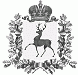 СЕЛЬСКИЙ СОВЕТ ЧЕРНОМУЖСКОГО СЕЛЬСОВЕТАШАРАНГСКОГО  МУНИЦИПАЛЬНОГО РАЙОНА  НИЖЕГОРОДСКОЙ  ОБЛАСТИРЕШЕНИЕот 03.05.2018 г                                                                                                       №  09Об утверждении Положения о порядке организации и осуществления муниципального контроля в области благоустройства на территории Черномужского сельсовета  В соответствии с Федеральным законом от 06.10.2003 N 131-ФЗ "Об общих принципах организации местного самоуправления в Российской Федерации", Федеральным законом от 26.12.2008 N 294-ФЗ "О защите прав юридических лиц и индивидуальных предпринимателей при осуществлении государственного контроля (надзора) и муниципального контроля", Законом Нижегородской области от 10.09.2010 N 144-З "Об обеспечении чистоты и порядка на территории Нижегородской области", Уставом Черномужского сельсвоета  сельский Совет решил:1. Утвердить прилагаемое Положение о порядке организации и осуществления муниципального контроля в области благоустройства на территории Черномужского сельсовета2. Рекомендовать администрации Черномужского сельсовета определить должностное лицо, ответственное  за осуществление муниципального контроля в области благоустройства на территории Черномужского сельсовета.3. Настоящее решение вступает в силу со дня его обнародования.4. Обнародовать настоящее решение в соответствии с Уставом Черномужского сельсоветаГлава местного самоуправления:                                  Н.В.ЛучковаУтвержденоРешением сельского Совета Черномужского сельсоветаот 03.05.2018 г. N 09Положение о порядке организации и осуществлениямуниципального контроля в области благоустройства на территории Черномужского сельсовета1. Общие положения1.1. Положение о порядке организации и осуществления муниципального контроля в области благоустройства на территории Черномужского сельсовета области (далее - Положение) разработано в соответствии с Федеральным законом от 06.10.2003 N 131-ФЗ "Об общих принципах организации местного самоуправления в Российской Федерации", Федеральным законом от 26.12.2008 N 294-ФЗ "О защите прав юридических лиц и индивидуальных предпринимателей при осуществлении государственного контроля (надзора) и муниципального контроля", Законом Нижегородской области от 10.09.2010 N 144-З "Об обеспечении чистоты и порядка на территории Нижегородской области", Уставом  Черномужского сельсовета.1.2. Муниципальный контроль в области благоустройства на территории Черномужского сельсовета (далее - муниципальный контроль в сфере благоусройства) осуществляет администрация Черномужского сельсовета.1.3. Органом местного самоуправления, уполномоченным на осуществление функций по подготовке докладов об осуществлении муниципального контроля в области благоустройства на территории Черномужского сельсовета, является администрация Черномужского сельсовета.1.4. Задачей муниципального контроля в области благоустройства является осуществление контроля за соблюдением юридическими лицами, индивидуальными предпринимателями, гражданами требований законодательства Российской Федерации, законодательства Нижегородской области, муниципальных правовых актов Черномужского сельсовета, за нарушение которых законодательством Российской Федерации, законодательством Нижегородской области предусмотрена административная и иная ответственность.1.5. Целью муниципального контроля в области благоустройства, осуществляемого в соответствии с настоящим Положением, является предупреждение, выявление и пресечение нарушений требований законодательства Российской Федерации, законодательства Нижегородской области, муниципальных правовых Черномужского сельсовета, за нарушение которых законодательством Российской Федерации, законодательством Нижегородской области предусмотрена административная и иная ответственность.1.6. В настоящем Положении используются следующие понятия:1.6.1. Муниципальный контроль в области благоустройства - деятельность администрации Черномужского сельсовета по контролю за соблюдением юридическими лицами, индивидуальными предпринимателями и гражданами требований законодательства Российской Федерации, законодательства Нижегородской области, муниципальных правовых актов Черномужского сельсовета в области благоустройства, за нарушение которых законодательством Российской Федерации, законодательством Нижегородской области предусмотрена административная и иная ответственность.1.6.2. Мероприятие по контролю - действия должностного лица администрации Черномужского сельсовета и привлекаемых, в случае необходимости, в установленном Федеральным законом N 294-ФЗ порядке к проведению проверок экспертов, экспертных организаций по рассмотрению документов юридического лица, индивидуального предпринимателя, гражданина, по обследованию используемых указанными лицами при осуществлении деятельности объектов (земельные участки, здания, строения, сооружения, территории (в том числе прилегающие), места размещения мусора, элементы инфраструктуры, инженерные сети и коммуникации, зеленые насаждения), плановым (рейдовым) осмотрам объектов, а также по проведению экспертиз и расследований, направленных на установление причинно-следственной связи выявленного нарушения требований законодательства Российской Федерации, законодательства Нижегородской области в области благоустройства, за нарушение которых законодательством Российской Федерации, законодательством Нижегородской области предусмотрена административная и иная ответственность, с фактами причинения вреда.1.6.3. Должностное лицо администрации Черномужского сельсовета, уполномоченное на осуществление муниципального контроля в области благоустройства, - лицо, уполномоченное правовым актом администрации Черномужского сельсовета на осуществление мероприятий по проверке соблюдения юридическими лицами, индивидуальными предпринимателями, гражданами требований законодательства Российской Федерации, законодательства Нижегородской области, муниципальных правовых актов Черномужского сельсовета в области благоустройства, за нарушение которых законодательством Российской Федерации, законодательством Нижегородской области предусмотрена административная и иная ответственность (далее - должностное лицо администрации Черномужского сельсовета).1.6.4. Проверка - совокупность проводимых администрацией Черномужского сельсовета в отношении юридического лица, индивидуального предпринимателя, гражданина мероприятий по контролю для оценки соответствия осуществляемых ими деятельности или действий (бездействия) на территории Черномужского сельсовета требованиям, установленным действующим законодательством и муниципальными правовыми актами Черномужского сельсовета в области благоустройства.1.6.5. Экспертные организации - юридические лица, которые аккредитованы в соответствии с законодательством Российской Федерации об аккредитации в национальной системе аккредитации и привлекаются органами, уполномоченными на осуществление муниципального контроля, к проведению мероприятий по контролю. К экспертным организациям приравниваются индивидуальные предприниматели, которые аккредитованы в соответствии с законодательством Российской Федерации об аккредитации в национальной системе аккредитации и привлекаются органами, уполномоченными на осуществление муниципального контроля, к проведению мероприятий по контролю.1.6.6. Эксперты - граждане, не являющиеся индивидуальными предпринимателями, имеющие специальные знания, опыт в соответствующей сфере науки, техники, хозяйственной деятельности и аттестованные в установленном Правительством Российской Федерации порядке в целях привлечения органами, уполномоченными на осуществление муниципального контроля, к проведению мероприятий по контролю.1.7. Юридические лица, их руководители, иные должностные лица или уполномоченные представители юридических лиц, индивидуальные предприниматели, их уполномоченные представители, допустившие нарушение Федерального закона N 294-ФЗ, граждане, необоснованно препятствующие проведению проверок, уклоняющиеся от проведения проверок и (или) не исполняющие в установленный срок предписаний администрации Черномужского сельсовета об устранении выявленных нарушений требований законодательства Российской Федерации, законодательства Нижегородской области, муниципальных правовых актов Черномужского сельсовета в области благоустройства, за нарушение которых законодательством Российской Федерации, законодательством Нижегородской области предусмотрена административная и иная ответственность, несут ответственность в соответствии с действующим законодательством.2. Полномочия администрации Черномужского сельсовета при осуществлении муниципального контроляв области благоустройства2.1. Администрация Черномужского сельсовета:2.1.1. Организует и осуществляет муниципальный контроль в области благоустройства на территории Черномужского сельсовета, ведет учет проведенных проверок.2.1.2. Разрабатывает и утверждает административный регламент осуществления муниципального контроля в области благоустройства (далее - административный регламент).2.1.3. Организует и проводит мониторинг эффективности муниципального контроля.2.1.4. Взаимодействует с органами и должностными лицами территориальных подразделений федеральных органов власти, органов государственной власти Нижегородской области, правоохранительными органами и органами прокуратуры в пределах своих полномочий при осуществлении муниципального контроля в области благоустройства.При организации и проведении проверок запрашивает и получает на безвозмездной основе, в том числе в электронной форме, документы и (или) информацию, включенные в определенный Правительством Российской Федерации перечень, от государственных органов, иных органов местного самоуправления либо подведомственных государственным органам или органам местного самоуправления организаций, в распоряжении которых находятся эти документы и (или) информация, в рамках межведомственного информационного взаимодействия в сроки и порядке, которые установлены Правительством Российской Федерации.Запрос документов и (или) информации, содержащих сведения, составляющие налоговую или иную охраняемую законом тайну, в рамках межведомственного информационного взаимодействия допускается при условии, что проверка соответствующих сведений обусловлена необходимостью установления факта соблюдения юридическими лицами, индивидуальными предпринимателями, гражданами требований законодательства Российской Федерации, законодательства Нижегородской области, муниципальных правовых актов Черномужского сельсовета в области благоустройства, за нарушение которых законодательством Российской Федерации, законодательством Нижегородской области предусмотрена административная и иная ответственность, и предоставление указанных сведений предусмотрено федеральным законом.Передача в рамках межведомственного информационного взаимодействия документов и (или) информации, их раскрытие, в том числе ознакомление с ними в случаях, предусмотренных Федеральным законом N 294-ФЗ, осуществляются с учетом требований законодательства Российской Федерации о государственной и иной охраняемой законом тайне.2.1.5. Обеспечивает проведение мероприятий по муниципальному контролю в области благоустройства, оформление результатов проверок при осуществлении муниципального контроля в области благоустройства.2.1.6. Осуществляет подготовку доклада об осуществлении муниципального контроля в области благоустройства и об эффективности такого контроля и размещает его на официальном сайте органов местного самоуправления Черномужского сельсовета в порядке и сроки, установленные нормативными правовыми актами Российской Федерации и Нижегородской области.2.1.7. Осуществляет иные полномочия, предусмотренные федеральными законами, законами и правовыми актами Нижегородской области, муниципальными правовыми Черномужского сельсовета.3. Форма осуществления муниципального контроляв области благоустройства3.1. Муниципальный контроль в области благоустройства осуществляется в форме проведения проверок соблюдения юридическими лицами, индивидуальными предпринимателями, гражданами требований законодательства Российской Федерации, законодательства Нижегородской области, муниципальных правовых актов Черномужского сельсовета, за нарушение которых законодательством Российской Федерации, законодательством Нижегородской области предусмотрена административная и иная ответственность.3.2. Муниципальный контроль в области благоустройства проводится должностными лицами администрации Черномужского сельсовета (далее - должностные лица) в виде плановых или внеплановых проверок.Проверки проводятся в форме документарной проверки и (или) выездной проверки.3.3. Плановые (рейдовые) осмотры, обследования проводятся должностными лицами в пределах своей компетенции на основании плановых (рейдовых) заданий.Порядок оформления и содержание таких заданий, порядок оформления результатов плановых (рейдовых) осмотров, обследований устанавливаются правовым актом Администрации Черномужского сельсовета.В случае выявления при проведении плановых (рейдовых) осмотров нарушений требований законодательства Российской Федерации, законодательства Нижегородской области, муниципальных правовых актов Черномужского сельсовета в области благоустройства, за нарушение которых законодательством Российской Федерации, законодательством Нижегородской области предусмотрена административная и иная ответственность, должностные лица принимают в пределах своей компетенции меры по пресечению таких нарушений, а также доводят в письменной форме до сведения главы администрации Черномужского сельсовета информацию о выявленных нарушениях для принятия решения о назначении внеплановой проверки юридического лица, индивидуального предпринимателя по основаниям, указанным в пункте 2 части 2 статьи 10 Федерального закона N 294-ФЗ.3.4. Перечень должностных лиц, уполномоченных на проведение проверок, проведение плановых (рейдовых) осмотров, полномочия, функции и порядок деятельности указанных должностных лиц определяются административным регламентом.3.5. Должностные лица руководствуются Конституцией Российской Федерации, федеральными законами, нормативными правовыми актами Российской Федерации, законами, нормативными правовыми актами Нижегородской области, муниципальными правовыми актами Черномужского сельсовета.4. Порядок осуществления муниципального контроляв области благоустройства4.1. Порядок проведения проверок при осуществлении муниципального контроля в области благоустройства определяется Федеральным законом N 294-ФЗ, настоящим Положением и административным регламентом.Проверки проводятся на основании распоряжения администрации Черномужского сельсовета должностными лицами, указанными в распоряжении.4.2. Плановые проверки проводятся на основании ежегодного плана проведения плановых проверок, утверждаемого главой администрации Черномужского сельсовета (далее - ежегодный план проверок).Порядок подготовки ежегодного плана проверок юридических лиц и индивидуальных предпринимателей, его представления в органы прокуратуры и согласования, а также типовая форма ежегодного плана проверок устанавливаются Правительством Российской Федерации. В ежегодных планах проведения проверок указываются сведения, установленные Федеральным законом N 294-ФЗ.Порядок подготовки ежегодного плана проверок граждан устанавливается административным регламентом.4.3. Предметом плановой проверки является соблюдение юридическим лицом, индивидуальным предпринимателем, гражданином в процессе осуществления деятельности совокупности предъявляемых требований законодательства Российской Федерации, законодательства Нижегородской области, муниципальных правовых актов Черномужского сельсовета в области благоустройства, за нарушение которых законодательством Российской Федерации, законодательством Нижегородской области предусмотрена административная и иная ответственность.Плановые проверки в отношении юридических лиц, индивидуальных предпринимателей проводятся не чаще чем 1 раз в 3 года.4.4. Утвержденный главой администрации Черномужского сельсовета ежегодный план проверок доводится до сведения заинтересованных лиц посредством его размещения на официальном сайте органов местного самоуправления Черномужского сельсовета в сети Интернет либо иным доступным способом.4.5. В срок до 1 сентября года, предшествующего году проведения плановых проверок, администрация Черномужского сельсовета направляет проект ежегодного плана проверок юридических лиц и индивидуальных предпринимателей в органы прокуратуры для рассмотрения на предмет законности включения в них объектов муниципального контроля в области благоустройства и внесения предложений о проведении совместных плановых проверок.Администрация Черномужского сельсовета рассматривает предложения по проекту ежегодного плана проверок, поступившие от органов прокуратуры в срок до 1 октября года, предшествующего году проведения плановых проверок, и по итогам их рассмотрения направляет в органы прокуратуры в срок до 1 ноября года, предшествующего году проведения плановых проверок, утвержденный ежегодный план проверок.4.6. О проведении плановой проверки юридическое лицо, индивидуальный предприниматель, гражданин уведомляются Администрацией Черномужского сельсовета не позднее чем за три рабочих дня до начала ее проведения посредством направления копии распоряжения Администрации Черномужского сельсовета о начале проведения плановой проверки заказным почтовым отправлением с уведомлением о вручении и (или) посредством электронного документа, подписанного усиленной квалифицированной электронной подписью и направленного по адресу электронной почты юридического лица, индивидуального предпринимателя, гражданина, если такой адрес содержится соответственно в едином государственном реестре юридических лиц, едином государственном реестре индивидуальных предпринимателей либо ранее был представлен юридическим лицом, индивидуальным предпринимателем, гражданином в администрацию Черномужского сельсовета, или иным доступным способом.4.7. Внеплановые проверки юридических лиц и индивидуальных предпринимателей проводятся в случаях, установленных Федеральным законом N 294-ФЗ, а также при поступлении в администрацию Черномужского сельсовета обращений и заявлений юридических лиц, индивидуальных предпринимателей, граждан, информации от органов государственной власти, органов местного самоуправления о нарушениях в области благоустройства.В случае, если основанием для проведения внеплановой проверки является истечение срока исполнения юридическим лицом, индивидуальным предпринимателем, гражданином предписания об устранении выявленного нарушения требований законодательства Российской Федерации, законодательства Нижегородской области, муниципальных правовых актов Черномужского сельсовета в области благоустройства, за нарушение которых законодательством Российской Федерации, законодательством Нижегородской области предусмотрена административная и иная ответственность, предметом такой проверки может являться только исполнение выданного органом муниципального контроля предписания.Внеплановые выездные проверки юридических лиц, индивидуальных предпринимателей могут быть проведены администрацией Черномужского сельсовета по основаниям, указанным в подпунктах "а" и "б" пункта 2 части 2 статьи 10 Федерального закона N 294-ФЗ, а также по основаниям, указанным в абзаце первом настоящего пункта, после согласования с органами прокуратуры.Согласование с органами прокуратуры проведения внеплановых проверок в отношении граждан не требуется.Обращения и заявления, не позволяющие установить лицо, обратившееся в администрацию Черномужского сельсовета, а также обращения и заявления, не содержащие сведений о фактах, указанных в пункте 2 части 2 статьи 10 Федерального закона N 294-ФЗ, не могут служить основанием для проведения внеплановой проверки. В случае, если изложенная в обращении или заявлении информация может в соответствии с пунктом 2 части 2 статьи 10 Федерального закона N 294-ФЗ являться основанием для проведения внеплановой проверки, должностное лицо администрации Черномужского сельсовета при наличии у него обоснованных сомнений в авторстве обращения или заявления обязано принять разумные меры к установлению обратившегося лица. Обращения и заявления, направленные заявителем в форме электронных документов, могут служить основанием для проведения внеплановой проверки только при условии, что они были направлены заявителем с использованием средств информационно-коммуникационных технологий, предусматривающих обязательную авторизацию заявителя в единой системе идентификации и аутентификации.При рассмотрении обращений и заявлений, информации о фактах, указанных в части 2 статьи 10 Федерального закона N 294-ФЗ, должны учитываться результаты рассмотрения ранее поступивших подобных обращений и заявлений, информации, а также результаты ранее проведенных мероприятий по контролю в отношении соответствующих юридических лиц, индивидуальных предпринимателей, граждан.При отсутствии достоверной информации о лице, допустившем нарушение обязательных требований, достаточных данных о нарушении обязательных требований либо о фактах, указанных в части 2 статьи 10 Федерального закона N 294-ФЗ, уполномоченными должностными лицами администрации Черномужского сельсовета может быть проведена предварительная проверка поступившей информации. В ходе проведения предварительной проверки принимаются меры по запросу дополнительных сведений и материалов (в том числе в устном порядке) у лиц, направивших заявления и обращения, представивших информацию, проводится рассмотрение документов юридического лица, индивидуального предпринимателя, имеющихся в распоряжении администрации Черномужского сельсовета, при необходимости проводятся мероприятия по контролю, осуществляемые без взаимодействия с юридическими лицами, индивидуальными предпринимателями и без возложения на указанных лиц обязанности по представлению информации и исполнению требований органов муниципального контроля. В рамках предварительной проверки у юридического лица, индивидуального предпринимателя, гражданина могут быть запрошены пояснения в отношении полученной информации, но представление таких пояснений и иных документов не является обязательным.При выявлении по результатам предварительной проверки лиц, допустивших нарушение обязательных требований, получении достаточных данных о нарушении обязательных требований либо о фактах, указанных в части 2 статьи 10 Федерального закона N 294-ФЗ, уполномоченное должностное лицо администрации Черномужского сельсовета подготавливает мотивированное представление о назначении внеплановой проверки по основаниям, указанным в пункте 2 части 2 статьи 10 Федерального закона N 294-ФЗ. По результатам предварительной проверки меры по привлечению юридического лица, индивидуального предпринимателя, гражданина к ответственности не принимаются.4.8. Внеплановые проверки граждан проводятся на основании заявлений, жалоб и обращений граждан, юридических лиц, а также информации от органов государственной власти, органов местного самоуправления, средств массовой информации, свидетельствующих о наличии признаков нарушений требований законодательства Российской Федерации, законодательства Нижегородской области, муниципальных правовых актов Черномужского сельсовета в области благоустройства, за нарушение которых законодательством Российской Федерации, законодательством Нижегородской области предусмотрена административная и иная ответственность.4.9. Если основанием для проведения внеплановой выездной проверки является причинение вреда жизни, здоровью граждан, вреда растениям, окружающей среде, объектам культурного наследия (памятникам истории и культуры) народов Российской Федерации, а также возникновение чрезвычайных ситуаций природного и техногенного характера, обнаружение нарушений требований законодательства Российской Федерации, законодательства Нижегородской области, муниципальных правовых актов Черномужского сельсовета в области благоустройства, за нарушение которых законодательством Российской Федерации, законодательством Нижегородской области предусмотрена административная и иная ответственность, в момент совершения таких нарушений в связи с необходимостью принятия неотложных мер администрация Черномужского сельсовета вправе приступить к проведению внеплановой выездной проверки незамедлительно с извещением органов прокуратуры о проведении мероприятий по контролю посредством направления документов, предусмотренных Федеральным законом N 294-ФЗ, в органы прокуратуры в течение двадцати четырех часов.4.10. О проведении внеплановой выездной проверки, за исключением внеплановой выездной проверки, основания проведения которой указаны в пункте 2 части 2 статьи 10 Федерального закона N 294-ФЗ, юридическое лицо, индивидуальный предприниматель, гражданин уведомляются администрацией Черномужского сельсовета не менее чем за двадцать четыре часа до начала ее проведения любым доступным способом, в том числе посредством электронного документа, подписанного усиленной квалифицированной электронной подписью и направленного по адресу электронной почты юридического лица, индивидуального предпринимателя, если такой адрес содержится соответственно в едином государственном реестре юридических лиц, едином государственном реестре индивидуальных предпринимателей либо ранее был представлен юридическим лицом, индивидуальным предпринимателем в администрацию Черномужского сельсовета.4.11. Документарная проверка (плановая и внеплановая) проводится по месту нахождения администрации Черномужского сельсовета.4.12. В процессе проведения документарной проверки должностными лицами в первую очередь рассматриваются документы, имеющиеся в распоряжении администрации Черномужского сельсовета, в том числе акты предыдущих проверок и иные документы о результатах осуществленного в отношении юридического лица, индивидуального предпринимателя, гражданина муниципального контроля в области благоустройства.4.13. В случае, если достоверность сведений, содержащихся в документах, имеющихся в администрации Черномужского сельсовета, вызывает обоснованные сомнения либо эти сведения не позволяют оценить исполнение юридическим лицом, индивидуальным предпринимателем, гражданином требований законодательства Российской Федерации, законодательства Нижегородской области в области благоустройства, за нарушение которых законодательством Российской Федерации, законодательством Нижегородской области предусмотрена административная и иная ответственность, администрация Черномужского сельсовета направляет в адрес юридического лица, индивидуального предпринимателя, гражданина мотивированный запрос с требованием представить иные необходимые для рассмотрения в ходе проведения плановой документарной проверки документы. К запросу прилагается заверенная печатью копия распоряжения администрации Черномужского сельсовета о проведении плановой документарной проверки.4.14. В течение десяти рабочих дней со дня получения мотивированного запроса юридическое лицо, индивидуальный предприниматель, гражданин обязаны направить в администрацию Черномужского сельсовета указанные в запросе документы.4.15. Указанные в запросе документы представляются в виде копий, заверенных печатью (при ее наличии) и соответственно подписью гражданина, индивидуального предпринимателя, его уполномоченного представителя, руководителя, иного должностного лица юридического лица. Юридическое лицо, индивидуальный предприниматель, гражданин вправе представить указанные в запросе документы в форме электронных документов, подписанных усиленной квалифицированной электронной подписью.4.16. В случае, если в ходе документарной проверки выявлены ошибки и (или) противоречия в представленных юридическим лицом, индивидуальным предпринимателем, гражданином документах либо несоответствие сведений, содержащихся в этих документах, сведениям, имеющимся в администрации Черномужского сельсовета в документах и (или) полученным в ходе осуществления муниципального контроля в области благоустройства, информация об этом направляется юридическому лицу, индивидуальному предпринимателю, гражданину с требованием представить в течение десяти рабочих дней необходимые пояснения в письменной форме.4.17. В случае, если после рассмотрения представленных пояснений и документов либо при отсутствии пояснений должностное лицо установит признаки нарушения требований законодательства Российской Федерации, законодательства Нижегородской области в области благоустройства, за нарушение которых законодательством Российской Федерации, законодательством Нижегородской области предусмотрена административная и иная ответственность, администрация  Черномужского сельсовета вправе провести выездную проверку.4.18. При проведении документарной проверки должностные лица не вправе требовать у юридического лица, индивидуального предпринимателя, гражданина сведения и документы, не относящиеся к предмету документарной проверки, а также сведения и документы, которые могут быть получены администрацией Черномужского сельсовета от иных органов государственного контроля (надзора).4.19. Выездная проверка (как плановая, так и внеплановая) проводится по месту нахождения юридического лица, месту осуществления деятельности индивидуального предпринимателя и (или) по месту фактического осуществления их деятельности, месту жительства гражданина.При проведении выездной проверки запрещается требовать от юридического лица, индивидуального предпринимателя, гражданина представления документов и (или) информации, которые были представлены ими в ходе проведения документарной проверки.4.20. Выездная проверка начинается с предъявления служебного удостоверения должностным лицом, обязательного ознакомления руководителя или иного должностного лица юридического лица, индивидуального предпринимателя, его уполномоченного представителя, гражданина, его уполномоченного или законного представителя с распоряжением администрации Черномужского сельсовета о назначении плановой (внеплановой) выездной проверки и с полномочиями проводящих проверку лиц, а также с целями, задачами, основаниями проведения проверки, видами и объемом мероприятий по контролю, составом экспертов, представителями экспертных организаций, привлекаемых к проверке, со сроками и с условиями ее проведения.4.21. В случае, если проведение плановой или внеплановой выездной проверки оказалось невозможным в связи с отсутствием индивидуального предпринимателя, его уполномоченного представителя, руководителя или иного должностного лица юридического лица, либо в связи с фактическим неосуществлением деятельности юридическим лицом, индивидуальным предпринимателем, либо в связи с иными действиями (бездействием) индивидуального предпринимателя, его уполномоченного представителя, руководителя или иного должностного лица юридического лица, повлекшими невозможность проведения проверки, должностное лицо администрации Черномужского сельсовета составляет акт о невозможности проведения соответствующей проверки с указанием причин невозможности ее проведения. В этом случае администрация Черномужского сельсовета в течение трех месяцев со дня составления акта о невозможности проведения соответствующей проверки вправе принять решение о проведении в отношении таких юридического лица, индивидуального предпринимателя плановой или внеплановой выездной проверки без внесения плановой проверки в ежегодный план плановых проверок и без предварительного уведомления юридического лица, индивидуального предпринимателя.5. Сроки проведения проверки5.1. Срок проведения каждой из проверок (документарной, выездной) не может превышать двадцать рабочих дней.5.2. В отношении одного субъекта малого предпринимательства общий срок проведения плановых выездных проверок не может превышать пятьдесят часов для малого предприятия и пятнадцать часов для микропредприятия в год.В случае необходимости при проведении проверки, указанной в первом абзаце настоящего пункта, получения документов и (или) информации в рамках межведомственного информационного взаимодействия проведение проверки может быть приостановлено главой администрации Черномужского сельсовета на срок, необходимый для осуществления межведомственного информационного взаимодействия, но не более чем на десять рабочих дней. Повторное приостановление проведения проверки не допускается.На период действия срока приостановления проведения проверки приостанавливаются связанные с указанной проверкой действия администрации Черномужского сельсовета на территории, в зданиях, строениях, сооружениях, помещениях, на иных объектах субъекта малого предпринимательства.5.3. В исключительных случаях, связанных с необходимостью проведения сложных и (или) длительных исследований, испытаний, специальных экспертиз и расследований, на основании мотивированных предложений должностных лиц, проводящих выездную плановую проверку, срок проведения выездной плановой проверки может быть продлен главой администрации Черномужского сельсовета, но не более чем на двадцать рабочих дней, в отношении малых предприятий - не более чем на пятьдесят часов, микропредприятий - не более чем на пятнадцать часов.6. Порядок оформления результатов проверки6.1. По результатам проверки юридических лиц, индивидуальных предпринимателей должностными лицами, проводящими проверку, составляется акт проверки по форме, установленной административным регламентом в соответствии с типовой формой, установленной уполномоченным Правительством Российской Федерации федеральным органом исполнительной власти. Перечень сведений, которые указываются в акте проверки, а также приложений к нему устанавливается Федеральным законом N 294-ФЗ.6.2. Акт проверки оформляется непосредственно после ее завершения в двух экземплярах, один из которых с копиями приложений вручается руководителю, иному должностному лицу или уполномоченному представителю юридического лица, индивидуальному предпринимателю, его уполномоченному представителю, гражданину, его уполномоченному или законному представителю под расписку об ознакомлении либо об отказе в ознакомлении с актом проверки.В случае отсутствия руководителя, иного должностного лица или уполномоченного представителя юридического лица, индивидуального предпринимателя, его уполномоченного представителя, гражданина, его уполномоченного или законного представителя, а также в случае отказа проверяемого лица дать расписку об ознакомлении либо об отказе в ознакомлении с актом проверки акт направляется заказным почтовым отправлением с уведомлением о вручении, которое приобщается к экземпляру акта проверки, хранящемуся в деле администрации Черномужского сельсовета.При наличии согласия проверяемого лица на осуществление взаимодействия в электронной форме в рамках муниципального контроля акт проверки может быть направлен в форме электронного документа, подписанного усиленной квалифицированной электронной подписью лица, составившего данный акт, руководителю, иному должностному лицу или уполномоченному представителю юридического лица, индивидуальному предпринимателю, его уполномоченному представителю, гражданину, его уполномоченному или законному представителю.При этом акт, направленный в форме электронного документа, подписанного усиленной квалифицированной электронной подписью лица, составившего данный акт, проверяемому лицу способом, обеспечивающим подтверждение получения указанного документа, считается полученным проверяемым лицом.6.3. В случае, если для составления акта проверки необходимо получить заключения по результатам проведенных исследований, испытаний, специальных расследований, экспертиз, акт проверки составляется в срок, не превышающий трех рабочих дней после завершения мероприятий по контролю, и вручается руководителю, иному должностному лицу или уполномоченному представителю юридического лица, индивидуальному предпринимателю, его уполномоченному представителю, гражданину, его уполномоченному или законному представителю под расписку либо направляется заказным почтовым отправлением с уведомлением о вручении и (или) в форме электронного документа, подписанного усиленной квалифицированной электронной подписью лица, составившего данный акт (при условии согласия проверяемого лица на осуществление взаимодействия в электронной форме в рамках муниципального контроля), способом, обеспечивающим подтверждение получения указанного документа.При этом уведомление о вручении и (или) иное подтверждение получения указанного документа приобщаются к экземпляру акта проверки, хранящемуся в деле администрации Черномужского сельсовета.6.4. В случае, если получено согласование органа прокуратуры для проведения внеплановой выездной проверки, копия акта проверки в течение пяти рабочих дней со дня его составления направляется в орган прокуратуры, которым принято решение о согласовании проведения проверки.6.5. Результаты проверки, содержащие информацию, составляющую государственную, коммерческую, служебную, иную тайну, оформляются с соблюдением требований, предусмотренных законодательством Российской Федерации.6.6. В целях учета периодичности, видов и форм проведения проверок юридические лица и индивидуальные предприниматели вправе вести журнал учета проверок по типовой форме, установленной федеральным органом исполнительной власти, уполномоченным Правительством Российской Федерации.При отсутствии журнала учета проверок в акте проверки должностным лицом, проводящим проверку, делается соответствующая запись.6.7. Оформляемые в ходе проверок акты проверок и иные связанные с результатами проверки документы хранятся в администрации Черномужского сельсовета.6.8. Юридическое лицо, индивидуальный предприниматель, гражданин, проверка которых проводилась, в случае несогласия с фактами, выводами, предложениями, изложенными в акте проверки, либо с выданным предписанием об устранении выявленных нарушений в течение пятнадцати календарных дней с даты получения акта проверки вправе представить в администрацию Черномужского сельсовета в письменной форме возражения в отношении акта проверки и (или) выданного предписания об устранении выявленных нарушений в целом или его отдельных положений.При этом юридическое лицо, индивидуальный предприниматель, гражданин вправе приложить к своим возражениям документы или их заверенные копии, подтверждающие обоснованность таких возражений, либо в согласованный срок передать их в администрацию городского округа Навашинский.Указанные документы могут быть направлены в форме электронных документов (пакета электронных документов), подписанных усиленной квалифицированной электронной подписью проверяемого лица.7. Меры, принимаемые должностными лицами в отношениифактов нарушений, выявленных при проведении проверки7.1. В случае выявления при проведении проверки нарушений требований законодательства Российской Федерации, законодательства Нижегородской области, муниципальных правовых актов Черномужского сельсовета в области благоустройства, за нарушение которых законодательством Российской Федерации, законодательством Нижегородской области предусмотрена административная и иная ответственность, должностное лицо обязано выдать предписание об устранении таких нарушений с указанием срока устранения нарушения.Форма предписания об устранении таких нарушений утверждается административным регламентом.7.2. Должностные лица обязаны принять меры по контролю за устранением выявленных нарушений, их предупреждению, предотвращению возможного причинения вреда жизни, здоровью граждан, вреда растениям, окружающей среде, объектам культурного наследия (памятникам истории и культуры) народов Российской Федерации, предупреждению возникновения чрезвычайных ситуаций природного и техногенного характера.7.3. В случае выявления в ходе проведения проверки нарушения требований законодательства Российской Федерации, законодательства Нижегородской области, муниципальных правовых актов Черномужского сельсовета привлечение к ответственности за выявленное нарушение осуществляется в соответствии с законодательством Российской Федерации, законодательством Нижегородской области.8. Права, обязанности и ответственность должностных лицпри осуществлении муниципального контроляв области благоустройства8.1. При осуществлении муниципального контроля в области благоустройства должностные лица имеют право:8.1.1. Беспрепятственно (при предъявлении служебного удостоверения и копии распоряжения администрации Черномужского сельсовета о проведении проверки) получать доступ на объекты (земельные участки, здания, строения, сооружения, территории (в том числе прилегающие), места размещения мусора, инженерные сети и коммуникации, зеленые насаждения, другие объекты, к состоянию которых установлены требования) и обследовать данные объекты.8.1.2. Привлекать к проведению мероприятий по контролю экспертов, экспертные организации, не состоящие в гражданско-правовых и трудовых отношениях с юридическим лицом, индивидуальным предпринимателем, гражданином, в отношении которых проводится проверка, и не являющиеся аффилированными лицами проверяемых лиц.8.1.3. При организации и проведении проверок запрашивать и получать на безвозмездной основе, в том числе в электронной форме, документы и (или) информацию, включенные в определенный Правительством Российской Федерации перечень, от государственных органов, иных органов местного самоуправления либо подведомственных государственным органам или органам местного самоуправления организаций, в распоряжении которых находятся эти документы и (или) информация, в рамках межведомственного информационного взаимодействия в сроки и порядке, которые установлены Правительством Российской Федерации.8.1.4. Обращаться в органы внутренних дел за содействием в предотвращении или пресечении действий, препятствующих осуществлению муниципального контроля в области благоустройства, а также в установлении лиц, виновных в нарушении законодательства и муниципальных правовых актов Черномужского сельсовета.8.2. При проведении проверки должностные лица обязаны:8.2.1. Своевременно и в полной мере исполнять предоставленные в соответствии с действующим законодательством полномочия по предупреждению, выявлению и пресечению нарушений требований законодательства Российской Федерации, законодательства Нижегородской области, муниципальных правовых актов Черномужского сельсовета в области благоустройства, за нарушение которых законодательством Российской Федерации, законодательством Нижегородской области предусмотрена административная и иная ответственность.8.2.2. Соблюдать законодательство Российской Федерации, законодательство Нижегородской области, права и законные интересы юридического лица, индивидуального предпринимателя, гражданина, проверка которых проводится.8.2.3. Проводить проверку на основании распоряжения администрации Черномужского сельсовета в соответствии с ее назначением.8.2.4. Проводить проверку только во время исполнения служебных обязанностей, выездную проверку - только при предъявлении служебных удостоверений, копии распоряжения администрации Черномужского сельсовета, а в случаях, предусмотренных федеральным законом, - копии документа о согласовании проведения проверки.8.2.5. Не препятствовать руководителю, иному должностному лицу или уполномоченному представителю юридического лица, индивидуальному предпринимателю, его уполномоченному представителю, гражданину, его уполномоченному или законному представителю присутствовать при проведении проверки и давать разъяснения по вопросам, относящимся к предмету проверки.8.2.6. Предоставлять руководителю, иному должностному лицу или уполномоченному представителю юридического лица, индивидуальному предпринимателю, его уполномоченному представителю, гражданину, его уполномоченному или законному представителю, присутствующим при проведении проверки, информацию и документы, относящиеся к предмету проверки.8.2.7. Знакомить руководителя, иного должностного лица или уполномоченного представителя юридического лица, индивидуального предпринимателя, его уполномоченного представителя, гражданина, его уполномоченного или законного представителя с результатами проверки.Знакомить руководителя, иное должностное лицо или уполномоченного представителя юридического лица, индивидуального предпринимателя, его уполномоченного представителя, гражданина, его уполномоченного или законного представителя с документами и (или) информацией, полученными в рамках межведомственного информационного взаимодействия.8.2.8. Не допускать необоснованное ограничение прав и законных интересов юридических лиц, индивидуальных предпринимателей, граждан.8.2.9. Доказывать обоснованность своих действий при их обжаловании юридическими лицами, индивидуальными предпринимателями, гражданами в порядке, установленном законодательством Российской Федерации.8.2.10. Соблюдать сроки проведения проверки.8.2.11. Не требовать от юридического лица, индивидуального предпринимателя, гражданина документы и иные сведения, представление которых не предусмотрено действующим законодательством.Не требовать от юридического лица, индивидуального предпринимателя, гражданина представления документов и (или) информации, включая разрешительные документы, имеющихся в распоряжении государственных органов, иных органов местного самоуправления либо подведомственных государственным органам или органам местного самоуправления организаций, включенных в определенный Правительством Российской Федерации перечень.Не требовать от юридического лица, индивидуального предпринимателя, гражданина представления документов, информации до даты начала проведения проверки. администрация Черномужского сельсовета после принятия распоряжения о проведении проверки вправе запрашивать необходимые документы и (или) информацию в рамках межведомственного информационного взаимодействия.8.2.12. Перед началом проведения выездной проверки по просьбе руководителя, иного должностного лица или уполномоченного представителя юридического лица, индивидуального предпринимателя, его уполномоченного представителя, гражданина, его уполномоченного или законного представителя ознакомить их с положениями административного регламента, в соответствии с которым проводится проверка.8.2.13. Осуществлять запись о проведенной проверке в журнале учета проверок в случае его наличия у юридического лица, индивидуального предпринимателя.8.2.14. Выдавать предписания об устранении выявленных нарушений с указанием сроков их устранения и (или) о проведении мероприятий по предотвращению причинения вреда жизни, здоровью людей, вреда растениям, окружающей среде, объектам культурного наследия (памятникам истории и культуры народов Российской Федерации), имуществу физических и юридических лиц, государственному или муниципальному имуществу, предупреждению возникновения чрезвычайных ситуаций природного и техногенного характера, а также других мероприятий, предусмотренных федеральными законами.8.2.15. В случае выявления в ходе проведения проверки нарушений требований законодательства Российской Федерации, законодательства Нижегородской области, муниципальных правовых актов Черномужского сельсовета, содержащих признаки административного правонарушения, составлять протокол об административном правонарушении, если в соответствии с действующим законодательством это входит в полномочия органов местного самоуправления, и направлять в установленные законом сроки протокол с материалами проверки для рассмотрения в судебные органы или в орган государственного контроля (надзора), иной орган государственной власти, в компетенции которого находится привлечение виновного лица к ответственности.8.2.16. В случае выявления в ходе проведения проверки нарушений требований законодательства Российской Федерации, законодательства Нижегородской области, муниципальных правовых актов Черномужского сельсовета, содержащих признаки административного и иного правонарушения, и при отсутствии полномочий на составление протокола об административном правонарушении в отношении выявленного правонарушения, соответствующие материалы проверки в течение пяти рабочих дней после завершения проверки направлять в орган государственного контроля (надзора) или иной орган государственной власти, в компетенции которого находится привлечение виновного лица к ответственности.8.3. Должностные лица в случае ненадлежащего исполнения служебных обязанностей, совершения противоправных действий (бездействия) при проведении проверки несут ответственность в соответствии с законодательством Российской Федерации.9. Права юридического лица, индивидуального предпринимателя,гражданина при осуществлении муниципального контроляв области благоустройства9.1. Руководитель, иное должностное лицо или уполномоченный представитель юридического лица, индивидуальный предприниматель, его уполномоченный представитель при проведении проверки имеют право:9.1.1. Непосредственно присутствовать при проведении проверки, давать объяснения по вопросам, относящимся к предмету проверки.9.1.2. Получать от администрации Черномужского сельсовета, должностных лиц информацию, которая относится к предмету проверки и предоставление которой предусмотрено Федеральным законом N 294-ФЗ и настоящим Положением.9.1.3. Знакомиться с результатами проверки и указывать в акте проверки о своем ознакомлении с результатами проверки, согласии или несогласии с ними, а также с отдельными действиями должностных лиц.Знакомиться с документами и (или) информацией, полученными администрацией Черномужского сельсовета в рамках межведомственного информационного взаимодействия от государственных органов, иных органов местного самоуправления либо подведомственных государственным органам или органам местного самоуправления организаций, в распоряжении которых находятся эти документы и (или) информация.Представлять документы и (или) информацию, запрашиваемые в рамках межведомственного информационного взаимодействия, в администрацию Черномужского сельсовета по собственной инициативе. 9.1.4. Обжаловать действия (бездействие) должностных лиц, повлекшие за собой нарушение прав юридического лица, индивидуального предпринимателя, в административном и (или) судебном порядке в соответствии с законодательством Российской Федерации и Нижегородской области.9.1.5. Привлекать Уполномоченного при Президенте Российской Федерации по защите прав предпринимателей либо Уполномоченного по защите прав предпринимателей в Нижегородской области к участию в проверке.9.2. Гражданин, его уполномоченный или законный представитель при проведении проверки имеют право:9.2.1. Непосредственно присутствовать при проведении проверки, давать объяснения по вопросам, относящимся к предмету проверки.9.2.2. Получать от администрации Черномужского сельсовета, должностных лиц информацию, которая относится к предмету проверки и предоставление которой предусмотрено настоящим Положением.9.2.3. Знакомиться с результатами проверки и указывать в акте проверки о своем ознакомлении с результатами проверки, согласии или несогласии с ними, а также с отдельными действиями должностных лиц.Знакомиться с документами и (или) информацией, полученными администрацией Черномужского сельсовета в рамках межведомственного информационного взаимодействия от государственных органов, иных органов местного самоуправления либо подведомственных государственным органам или органам местного самоуправления организаций, в распоряжении которых находятся эти документы и (или) информация.Представлять документы и (или) информацию, запрашиваемые в рамках межведомственного информационного взаимодействия, в администрацию Черномужского сельсовета по собственной инициативе.9.2.4. Обжаловать действия (бездействие) должностных лиц, повлекшие за собой нарушение прав гражданина при проведении проверки, в административном и (или) судебном порядке в соответствии с законодательством Российской Федерации.